Муниципальное казенное общеобразовательное учреждение для обучающихся с ограниченными возможностями здоровья «Специальная (коррекционная) общеобразовательная школа № 6»Урок математики в 6 классе коррекционной школы по теме:" Сложение и вычитание обыкновенных дробей с одинаковым знаменателем "                                                               Платонов Евгений Васильевич,                                                                    учитель математики первой категорииг. Ленинск-Кузнецкий 2018Цель урока: Обобщение знаний, умений и навыков по теме: «Обыкновенные дроби».Задачи урока:Образовательные:Повторить приемы сложения и вычитания обыкновенных дробей с одинаковым знаменателем;Закрепить навыки решения примеров и задач с обыкновенными дробями в ходе практической деятельности.Развивающие:Развивать зрительную память через работу с наглядно-демонстративным материалом, математическую речь, самостоятельность.Коррекционные:Продолжать работу над развитием навыков самоконтроля при выполнении арифметических вычислений.Воспитательные:Воспитывать  интерес  к урокам математики.Вид урока: урок-путешествие.Форма организация учебной  деятельности: фронтальная, групповая, индивидуальная.Применяемые образовательные технологии: приемы игровых технологий.Методы обучения: практический, словесный, проблемный, наглядный.Класс: 6 «а».Оборудование:Наглядно-дидактический материал  – карточки с заданиями для устных ответов,  опорные схемы задач, маршрутный лист.Раздаточный материал – карточки с заданиями.Ход урока:I. Организационный момент. 1. Здравствуйте, ребята!     Внимание, загадка: Она бывает барабанная или выбивается пальцами. А ещё она бывает охотничья. Что это?    (дробь).2. Сядет тот, кто правильно прочитает  дробь, записанную на карточке:3. Как вы думаете, а в математике существуют дроби?    Какие дроби вы знаете? (Обыкновенные дроби).    Тема нашего урока: « Сложение и вычитание обыкновенных дробей с одинаковым знаменателем».   Мы повторим приемы сложения и вычитания обыкновенных дробей, решим примеры и задачи по данной теме.ЭТАП  I                                     Посадка на ковер-самолет.Но, сегодня, ребята, у нас не совсем обычный урок. Чтобы лучше подружиться с обыкновенными дробями, мы с вами совершим путешествие по царству сказок в волшебную страну «Обыкновенных дробей». Путешествие будет нелёгким, так что приготовьтесь работать дружно. Садимся на ковер – самолет, и в путь…4. Сегодня 20 декабря, откройте тетради и запишите дату.ЭТАП  II                                         Избушка Бабы ЯгиПод  нами тридевятое  царство,  тридесятое  государство.  Я  вижу  избушку  Бабы  Яги,  и  слышу  ее  жалобный  голос. Она  поссорилась  с  Кощеем  Бессмертным,  и  он  закрыл  дверь – ни  одно  колдовство  не  помогает  ее  открыть, нужен ключ.Ключ появится,  если  выполнишь правильно  следующие задания…Ребята, поможем Бабе Яге…II. Устный счет. 1.Назвать числитель и знаменатель дроби.Какая доля изображена на рисунке?Что показывает число под чертой?(На сколько равных частей разделено целое)Как называется это число?(Знаменатель)Что показывает число над чертой?(Сколько равных частей взято)Как называется это число?(Числитель)Каждый может за версту
Видеть дробную черту.
Над чертой числитель, 
Под чертою - знаменатель.
Дробь такую непременно
Мы зовем … (все вместе) обыкновенной.2.Закрасте на раздаточном материале  круга: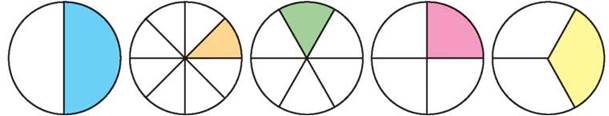 3.Напишите дроби: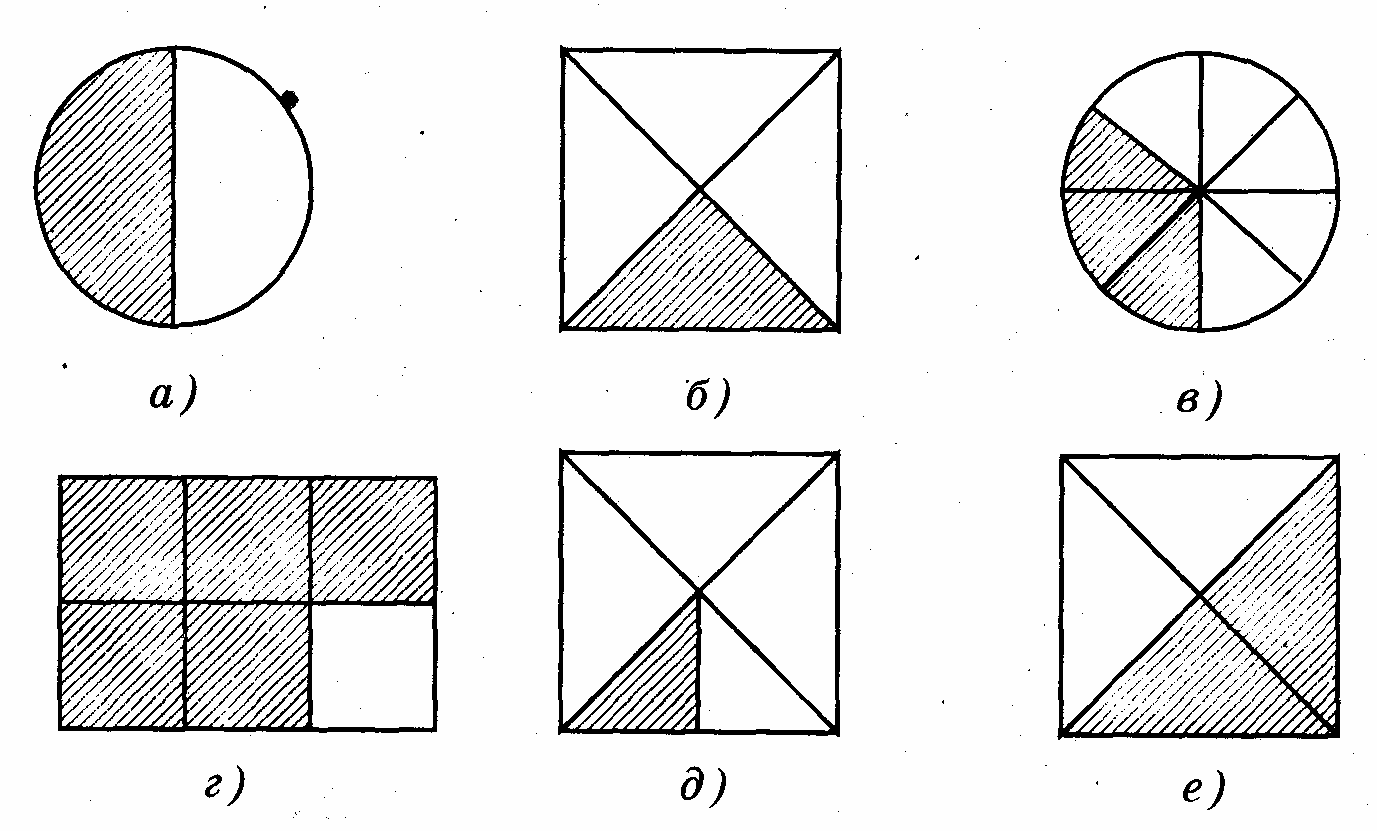 4.Сравни дроби, вставь нужный знак:  Почему?       (Из двух дробей с одинаковыми знаменателями больше та дробь, у которой больше числитель).Почему?       (Из двух дробей с одинаковыми числителями больше та дробь, у которой меньше знаменатель).5.Прочитайте дроби.   Найдите лишнюю дробь:Почему она лишняя? (Она неправильная).А какие дроби мы называем правильными?(У правильной дроби числитель меньше знаменателя).Приведите примеры правильных дробей (3 дроби)А какие дроби мы называем неправильными?(У неправильной дроби числитель больше знаменателя).Приведите примеры неправильных дробей (3 дроби)Молодцы, ребята, вы выполнили все задания и заработали ключ от домика Бабы-яги. И в благодарность Баба-яга дала нам волшебный клубочек….ЭТАП  IIIВолшебный клубочек привел нас к Буратино.Но почему он  такой  печальный?  - Кто  тебя  так  расстроил?Мальвина!  Умная  очень!  Сама  целый  день  решает какие – то примеры с дробями  и  меня заставляет,  да  еще  грозится оставить  без  обеда!   Ребята, поможем  справиться  Буратино с  заданием…III. Закрепление нового материала. Повторим правило, как сложить две дроби с одинаковым знаменателем(При сложении дробей с одинаковыми знаменателями нужно сложить их числители, а знаменатель оставить тот же).(При вычитании дробей с одинаковыми знаменателями из числителя первой дроби вычитают числитель второй дроби, а знаменатель оставить тот же).IV. Самостоятельная работа  Работа с учебником и в тетради. Стр. 107 №389 Сначала решаем примеры на сложение, а затем на вычитание:1 группа: 1 и 2 строка2 группа 1 строкаВзаимопроверка.Молодцы, ребята, вы справились и с этим заданием, научили и Буратино решать примеры с дробями.V. Физминутка    «Хлопушка»Хлопок на неправильную дробь, топать на правильную дробь: 3/5   6/5   7/7  5/8   9/4   1/2   3/8   10/9   5/5   2/7  7/2  8/3.VI. Решение задачи. ЭТАП  IV                                           Кот  в  сапогахЯ  вижу  карету,  в  которой  едет  Кот  в  сапогах.  Он  может  нас  подвезти. Карета  едет  мимо  пшеничного  поля,  и  Кот  обращается  к  косарям:- Эй,  косари!  Скажите  королю,  что  эти  поля  принадлежат  маркизу  Карабасу!- Хорошо,  скажем,  если  ты  поможешь  решить  нам  задачу.Задача №1  на раздаточном материале:В первый день косари выкосили  часть всего поля,  во второй день столько же, а в третий день –  части. Какую часть поля выкосили косари за три дня?I день –  частьII день –  часть          ?III день –  части1/13 + 1/13 + 2/13 = 4/13 частиОтвет: 4/13 частиТак кому принадлежит это поле… Все вместе…Маркизу… Маркизу… Маркизу Карабасу.ЭТАП  V                                                Винни  ПухЕдем дальше!  Я  вижу  домик. Давайте  зайдем  в  него и немного отдохнем…  Посмотрите  внимательно:  в  дальнем  углу  комнаты  сидит  наш  друг Винни Пух.  Он  чем – то  очень  огорчен…  Ребята, поможем  ему посчитать, сколько меда осталось в его любимом горшочке…Задача №2  на раздаточном материале: В горшочке было  кг меда. Из него отлили  кг. Сколько меда осталось в горшочке?Было -  кгОтлили – Осталось - ?11/15 – 4/15 = 7/15 (кг) – осталось Ответ: 7/15 килограмм в горшочке у Винни ПухаМеда в горшочке оказалось достаточно, чтобы можно было смело пригласить в гости друзей. И благодарный Вини-Пух показывает нам короткую дорогу через ближайшее королевство, где, кстати,  проживает Золушка.ЭТАП  VI                                                      ЗолушкаБедная Золушка…   Злая мачеха поставила перед ней сложную задачу, и если она ее не решит, то не попадет на королевский бал. Ребята, давайте поможем Золушке…Задача №3  на раздаточном материале:Злая мачеха смешала фасоль и горох.  всей массы составила фасоль, гороха было на  части больше. Какую часть составил горох?Фасоль –  частей                        Горох - ? на  части больше      5/11 + 3/11 = 8/11 частей – горохОтвет: 8/11 частейМолодцы, ребята, вы помогли Золушке, а ее крестная фея помогла нам перенестись в волшебную страну «Обыкновенных дробей».И в завершение путешествия, давайте вспомним, ребята,  названия наших любимых сказок, персонажи которых нам сегодня помогли найти дорогу в волшебную страну.VII. Подведение итогов и домашнее задание. Ребята.  Кто оценил свою работу на “отлично”? Кто оценил свою работу на “хорошо”? Кто считает, что сегодня не его день, и у него не было желания работать? Это просто замечательно, что среди вас нет таких ребят, которым скучно, неинтересно на уроках математики.                                                                                                                              Я очень рад, что вы уйдёте с урока с прекрасным настроением, хорошими отметками и отличными знаниями.                                                                                                                 Вы, действительно, смогли доказать, что дроби не поставили вас в трудное положение. Вы были активны и уверены в себе. Спасибо вам за отличную работу. Вы все молодцы.Я согласен с вами, с вашими оценками:На 5 …На 4 …Домашнее задание:  Стр. 109 №397ЧислительЗнаменатель